              Rzeszów, 23 grudnia 2022 r.WT.2370.27.2022Informacja  o zmianie treści  ogłoszenia o zamówieniu oraz specyfikacji warunków zamówienia
dot.: postępowania o udzielenie zamówienia publicznego, numer sprawy: WT.2370.27.2022Nazwa zadania: „Rozbudowa systemu łączności Państwowej Straży Pożarnej województwa podkarpackiego dla potrzeb usprawnienia koordynacji działań ratowniczo-gaśniczych – etap III”  Informuję, że zmieniono treści specyfikacji warunków zamówienia: W rozdziale VIII, pkt. 1 Zamiast:Wykonawca jest związany ofertą 90 dni od upływu terminu składania ofert, przy czym pierwszym dniem związania ofertą jest dzień, w którym upływa termin składania ofert, tj. 26 marca 2023 r. Powinno być:Wykonawca jest związany ofertą 90 dni od upływu terminu składania ofert, przy czym pierwszym dniem związania ofertą jest dzień, w którym upływa termin składania ofert, tj. 4 kwietnia 2023 r. W rozdziale XI, pkt. 25  :Zamiast:Termin składania ofert upływa w dniu 27 grudnia  2022 r., o godz. 10:00. Decyduje data oraz dokładny czas (hh:mm:ss) generowany wg czasu lokalnego serwera synchronizowanego zegarem Głównego Urzędu Miar.Powinno być:Termin składania ofert upływa w dniu 5 stycznia 2023 r., o godz. 10:00. Decyduje data oraz dokładny czas (hh:mm:ss) generowany wg czasu lokalnego serwera synchronizowanego zegarem Głównego Urzędu Miar.W rozdziale XII pkt. 1 Zamiast:Otwarcie ofert nastąpi niezwłocznie po upływie terminu składania ofert, tj. w dniu  27 grudnia  2022 r., o godz. 10:30 w siedzibie Zamawiającego. Otwarcie ofert dokonywane jest przez odszyfrowanie i otwarcie ofert. Powinno być:Otwarcie ofert nastąpi niezwłocznie po upływie terminu składania ofert, tj. w dniu  5 stycznia  2023 r., o godz. 10:30 w siedzibie Zamawiającego. Otwarcie ofert dokonywane jest przez odszyfrowanie i otwarcie ofert. Ponadto Zamawiający informuję, że dokonano zmian w następującym załączniku: WT.2370.27.2022 - zał. nr 9 do SWZ - wzór umowy – korekta 2Powyższe zmiany należy uwzględnić w przygotowanej przez Wykonawcę ofercie.  Do wiadomości:Uczestnicy postępowania 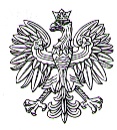 PODKARPACKI KOMENDANT  WOJEWÓDZKIPAÑSTWOWEJ STRAŻY POŻARNEJ35-016 Rzeszów, ul. Mochnackiego 4Podkarpacki Komendant WojewódzkiPaństwowej Straży Pożarnej(-)nadbryg. Andrzej Babiec(podpisano bezpiecznym podpisem elektronicznym)